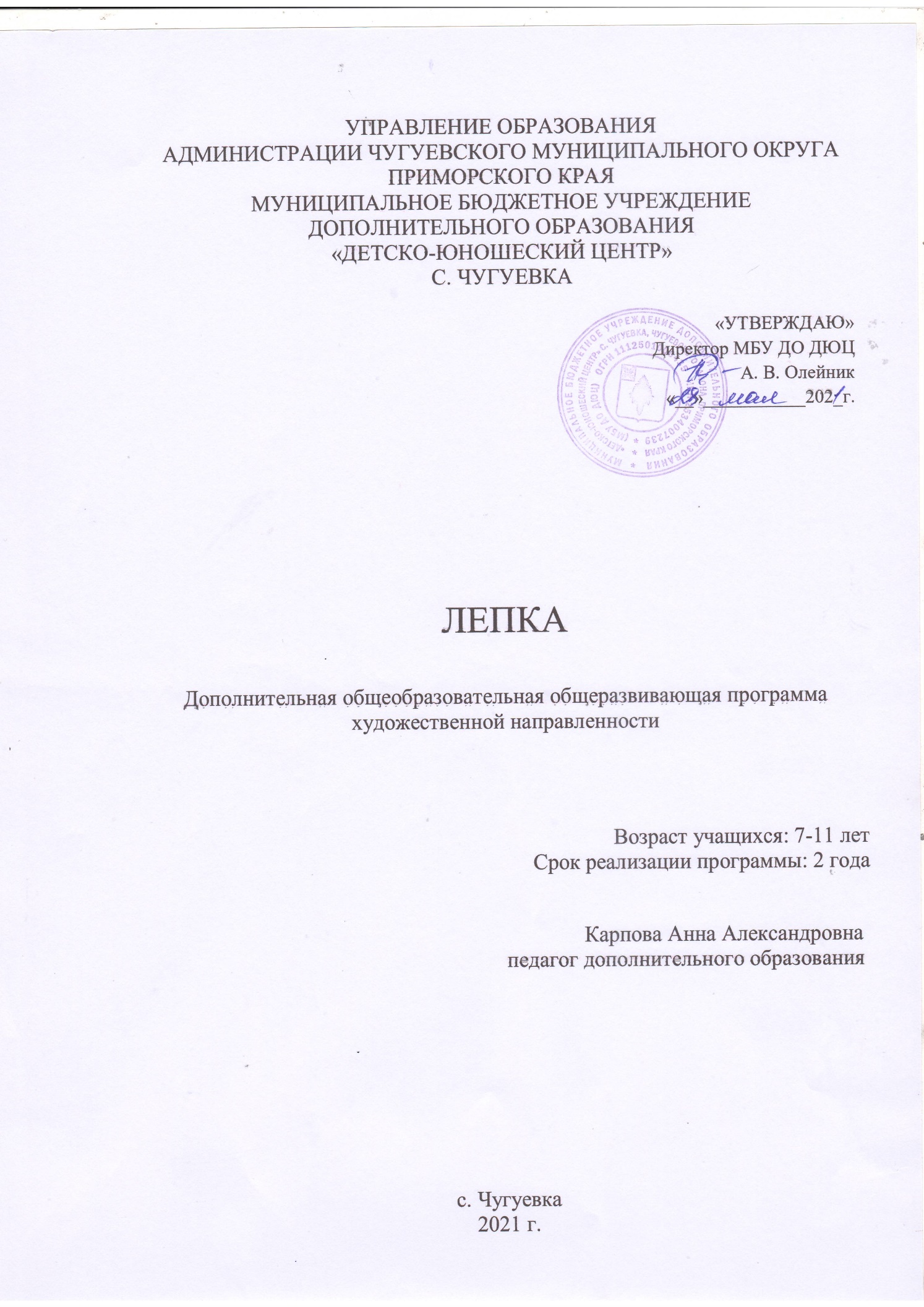 Раздел № 1. ОСНОВНЫЕ ХАРАКТЕРИСТИКИ ПРОГРАММЫ1.1 Пояснительная запискаАктуальность программы. Развитие мелкой моторики, воображения -необходимое условие для успешной учебной деятельности. Программа ориентирована на формирование знаний, умений, навыков 
в области художественного творчества и стимулирование обучающихся 
к выражению своей творческой индивидуальности посредством изготовления оригинальных работ.  Направленность программы художественная.Уровень освоения базовый. Отличительные особенности. В программу включены коллективные творческие задания, что позволяет объединить детский коллектив, снизить тревожность у обучающихся, развить навыки уверенного поведения 
и эффективного взаимодействия. Так же предусмотрено сочетание традиционных приемов лепки с современными способами работы 
с пластичными материалами.Адресат программы обучающиеся от 7 до 11 лет. Для обучения принимаются все желающие, без испытаний.  Состав группы переменный.Условия набора и формирования групп: набор производится 
на добровольной основе, учащиеся распределяются по группам только 
в зависимости от смены обучения в школе, учитываются пожелание ребенка, родителей (законных представителей). В работе объединений при наличии условий и согласия руководителя объединения могут участвовать совместно с несовершеннолетними учащимися их родители (законные представители) без включения в основной состав.Режим занятий: 3 занятия в неделю по 2 ч. с 15 - минутным перерывом. 
При определении режима занятий учтены требования СанПиН 2.4.3648-20 "Санитарно-эпидемиологические требования к организациям воспитания 
и обучения, отдыха и оздоровления детей и молодежи", смена различных видов деятельности во время проведения занятий. - продолжительность образовательного процесса: 432 ч., 2 года обучения. 1.2 Цель и задачи программыЦель программы: Формирование комплекса начальных знаний, умений и навыков в области художественного творчества у детей младшего школьного возраста посредством творческой работы с пластилином, солёным тестом и полимерной глиной.Задачи программы: Воспитательные:1. способствовать творческой активности обучающихся;2. формировать сознательную дисциплину.Развивающие: 1. развить познавательную активность ребенка, способность к критическому мышлению; 2. упражнять воображение, фантазию, способность к сотрудничеству; 3. укреплять потребность к самостоятельности;4. развить умение наблюдать предмет, анализировать и передавать его объем, пропорции, форму, массу, характерные особенности.Обучающие: 1.	сформировать у обучающихся понятия «форма», «объемность», «пропорция», «характеристика предмета», «плоскость», «декоративность», «рельеф», «композиция»;2.  обучить способам скульптурной, конструктивной, комбинированной лепки;3. стимулировать применение навыков эффективного сотрудничества;4. выработать умения применять технические приемы лепки плоских 
и рельефных форм, декорирования.1.3 Содержание программыУчебный план первого года обученияСодержание учебного плана первого года обучения1. Раздел: Вводное занятие. Инструктаж по ТБ.Теория. Формирование группы, введение в программу. Проведение инструктажей по требованиям безопасности при работе в кабинете, 
на дороге. 2. Раздел: Материалы и инструменты.2.1 Тема: Инструменты и материалы. Физические и химические свойства материалов. Техника безопасности при работе 
с инструментами и материалами.Теория. Физические и химические свойства материалов. Техника безопасности при работе с инструментами и материалами.Практика. Игра «Пластилин против слайма», кроссворд, подвижная игра.2.2 Тема: Основные приёмы работы с пластилином.Теория. Сплющивание, прощипывание, разминание, скручивание, скатывание, раскатывание, сдавливание, вытягивание. Прослушивание стихотворений о технике выполнения приёмов.Практика. Отработка навыков выполнения основных приёмов работы с пластилином.Раздел: Пластилиновая живопись. Тема: Выполнение плоской композиции по шаблону.Практика. Выполнение плоской композиции по шаблонам, соответствующим текущей тематике, времени года, праздникам. («Осенние листья», «Колпак волшебника», «Бутылочка с зельем», …) 3.2 Тема: Выполнение плоской композиции из сплющенных шариков.Теория. Актуализация навыков: разминание, скатывание, сплющивание, скручивание, прощипывание. Особенности расположения деталей композиции из сплющенных шариков.Практика. Выполнение композиций по шаблонам и без, соответствующих текущей тематике праздников, времени года. («Цветы», «Рыбка», «Дерево», «Снег идёт», …)3.3 Тема: Выполнение плоской композиции из жгутиков.Теория. Актуализация навыков: разминание, скатывание, скручивание, прощипывание. Прослушивание стихотворений о технике выполнения приёмов. Особенности расположения деталей композиции 
из жгутиков, колбасок.Практика. Выполнение композиций по шаблонам и без, соответствующих текущей тематике праздников, времени года. («Цветы», «Собачка», «Поле», «Калач», коллективная работа «Римские цифры», …)3.4 Тема: Выполнение плоской композиции из разных элементов. Практика. Выполнение композиций по шаблонам и без, соответствующих текущей тематике праздников, времени года. («Медуза», «Пожарный щит», «Дорога домой», «Говорящее письмо», «Мухомор», …)3.5 Тема: Цвет и его оттенки. Получение оттенка посредством смешивания пластилина.Теория. Понятие «цвет», «оттенок». Стихотворение «Каждый охотник желает знать…». Основные и дополнительные цвета. Цветового круга Иттена. Роль разминания, сплющивания в смешивании пластилина разных цветов, получении оттеков.Практика. Выполнение упражнений на цветовые смешения. Выполнение композиций по шаблонам и без, соответствующих текущей тематике праздников, времени года. («Осенние листья», «Парик», «Море», «Орнамент», коллективная работа «Космос», …)3.6 Тема: Закрепление техники пластилиновая живопись.Практика. Выполнение композиций по шаблонам 
и без, соответствующих текущей тематике праздников, времени года. («Осенние листья», «Головные уборы», коллективная работа «Дары осени», «Костёр», …)3.7 Тема: Выполнение коллективной творческой работы в технике пластилиновая живопись.Практика. Выполнение композиций «Улыбки», коллективная работа «Смайлики», «Листопад», «Часы», …)3.8 Тема: Применение техники пластилиновая живопись 
в конкретном бытовом изделии.Практика. Изготовление эмблемы семьи, класса, творческого объединения, изготовление игры «Ладошки».Раздел. Пластилиновая аппликация.4.1 Тема: Знакомство с приёмом пластилиновая аппликация.Теория. Просмотр иллюстраций, фотографий примеров пластилиновой аппликации. Прямая, модульная, мозаичная пластилинография. Приёмы: примазывание, налепливание.Практика. Отработка навыков примазывание, налепливание. Игра 
«На что похоже».4.2 Тема: Пластилиновая аппликация.Практика. Выполнение по шаблонам и без, на плоскости и на объёмных предметах композиций, соответствующих текущей тематике праздников, времени года. («Павлин», …)4.3 Тема: Пластилиновая аппликация и процарапывание. Теория. Техника «процарапывание», её возникновение, применение.Практика. Выполнение по шаблонам и без, на плоскости и на объёмных предметах композиций, соответствующих текущей тематике праздников, времени года. («Снежинка», «Дерево», …)4.4 Тема: Выполнение многослойной композиции.Теория. «Колбасная» техника, история возникновения. Основы выполнения многослойных композиций. Практика. Отработка навыков выполнения многослойной композиции. Изготовление поделки с использованием техники.4.5 Тема: Коллективная аппликация. Практика. Отработка навыков выполнения многослойной композиции при изготовлении коллективной работы. («Эмблема», «Пейзаж», …)Раздел: Пластические фактуры в работе с пластилином. 5.1 Тема: Знакомство с фактурами. Способы выполнения фактур.Теория. Понятие «фактура». Способы выполнения фактур различными природными и бытовыми предметами.Практика. Отработка навыков придания фактурности с помощью природных и бытовых предметов.5.2 Тема: Способы выполнения фактур.Практика. Отработка навыков придания фактурности с помощью фактурных валиков, природных и бытовых предметов. Создание панно 
из образцов полученных фактур.5.3 Тема: Применение знаний о фактурах в коллективном изделии.Практика. Выполнение многослойной композиции при изготовлении коллективной работы. («Листья», «Печенье», «Вафли», …)5.4 Тема: Соединение пластилина и природных материалов. Индивидуальные работы. Теория. Актуализация знаний о свойствах пластилина. Способы объединения пластилина и природных материалов в одном изделии. Просмотр фото – и видео – материала.Практика. Отработка навыков применения пластилина и природных материалов в одном изделии. («Театральный занавес», «Фоторамка», «Платье для куклы», …)5.5 Тема: Соединение пластилина и природных материалов. Коллективная работа.Теория. Способы объединения пластилина и природных материалов 
в одном изделии. Понятие «декорирование».Практика. Отработка навыков применения пластилина и природных материалов в одном изделии. («Подставка для карандашей», «Медуза», «Лес», …)Раздел: Полуобъёмные изображения.Тема: Знакомство с техникой выполнения невысокого рельефного изображения. Теория. Понятие «рельеф». Применение в архитектуре. Техника выполнения рельефа.Практика. Выполнение композиций, соответствующих текущей тематике праздников, времени года. («Аквариум», «Ягоды», «Фрукты», …)Тема: Закрепление умения набирать полуобъёмную массу изображения.Практика. Выполнение композиций, соответствующих текущей тематике праздников, времени года. («Божья коровка», «Рыбка», «Кит» «Натюрморт», …)Тема: Создание предмета с последующим декорированием.Теория. Актуализация знаний о способах и значении декора.Практика. Выполнение композиций, соответствующих текущей тематике праздников, времени года. («Праздничная открытка», «Печатный пряник», коллективная работа «Фоторамка», …)Раздел: Объёмные формы.7.1 Тема: Простые геометрические формы.Теория. Загадки, ребусы на тему «Геометрические фигуры». Техники создания простых геометрических форм. Прослушивание стихотворений о технике создания форм. Практика. Формирование навыков создания простых геометрических форм. («Робот», «Чебурашка», «Колпак», «Грузовик», «Смайлики», «Дорожный знак», …)7.2 Тема: Сложные геометрические формы. Теория. Виды сложных геометрических форм. Техники их создания. Конструктивная лепка.Практика. Формирование навыков создания сложных геометрических форм. («Трансформер», «Листья растений», «Цифры», …)7.3 Тема: Изготовление объёмных поделок с применением природных материалов.Практика. Выполнение композиций, соответствующих текущей тематике праздников, времени года. («Ежик», коллективная работа «Пластилиновый конструктор», «Планетарий», …)7.4 Тема: Изготовление поделок с применением пластиковых отходов.Практика. Выполнение композиций, соответствующих текущей тематике праздников, времени года. («Подставка под телефон», «Шашки», коллективная работа «Шахматы», …)Раздел: Солёное тесто.8.1 Тема: Физические и химические свойства солёного теста. Инструменты и материалы Изготовление солёного теста.Теория. Физические и химические свойства солёного теста. Техника безопасности при работе с инструментами и материалами. Изготовление 
не цветного соленого теста.Практика. Игра «Пластилин против солёного теста», кроссворд, подвижная игра.8.2 Тема: Знакомство с техникой лепки из солёного теста.Теория. Основы работы с солёным тестом: просмотр видеоматериала, обсуждение. Повторение стихотворений о технике выполнения основных приёмов лепки.Практика. Формирование навыков работы с солёным тестом, созданием полуобъёмных и объемных произвольных форм.8.3 Тема: Плоская композиция с применением гуаши.Теория. Приёмы нанесения гуаши при окрашивании работ из солёного теста. Практика. Отработка навыков нанесения гуаши на детали изделия 
из солёного теста. Выполнение композиций, соответствующих текущей тематике праздников, времени года. («Совенок», «Чебурашка», «Фоторамка», «Эмблема», …). Изготовление магнита.8.4 Тема: Плоская композиция из цветного солёного теста.Практика. Приготовление цветного солёного теста. Выполнение композиций, соответствующих текущей тематике праздников, времени года. («Морские обитатели», «Фоторамка», …). Изготовление магнита.8.5 Тема: Полуобъёмная композиция с применением гуаши.Практика. Отработка навыков нанесения гуаши на детали изделия 
из солёного теста. Выполнение композиций, соответствующих текущей тематике праздников, времени года. («Жучок», «Морские камешки», коллективная работа «Натюрморт», «Грибная полянка», …).8.6 Тема: Полуобъёмная композиция из цветного соленого теста.Практика. Приготовление цветного солёного теста. Выполнение композиций, соответствующих текущей тематике праздников, времени года. («Морские обитатели», «Кораллы»», «Фоторамка», …). 8.7 Тема: Коллективная работа из солёного теста.Практика. Приготовление цветного солёного теста. Изготовление 
и украшение подставки для карандашей для кабинета творческого объединения. Изготовление магнитных шашек.8.8 Тема: Изготовление магнита.Практика. Изготовление магнитов для кабинета творческого объединения в одной тематике. (Буквы, цифры, смайлики, геометрические фигуры, цветы, флаги, …)Раздел: Пластические фактуры в работе с солёным тестом9.1 Тема: Изготовление фактурных валиков и инструментов.Теория. Значение придания различных фактур изделию. Краткая классификация инструментов. Творческий подход при изготовлении 
и применении инструментов, валиков.Практика. Изготовление фактурных валиков. Отработка навыка придания фактуры изделию с помощью инструментов и валиков.9.2 Тема: Наработка навыков работы с фактурными валиками.Теория. Творческий подход при применении инструментов, валиков.Практика. Отработка навыка придания фактуры изделию с помощью инструментов и валиков. Коллективная творческая работа. («Лоскутное одеяло», «Пряники», «Фишки для игр», …)9.3 Тема: Индивидуальная поделка.Практика. Выполнение композиций, соответствующих текущей тематике праздников, времени года. («Кот», «Собака», «Платье для куклы», «Щит», …)9.4. Тема: Коллективная творческая работа.Практика. Выполнение композиций, соответствующих текущей тематике праздников, времени года. («Космос», «Листья», …)Раздел: Итоговое занятиеТема: Итоговое занятие – проверка теоретических знаний, практических навыков.Теория. Подведение итогов работы творческого объединения.Практика. Опрос, разгадывание кроссвордов, ребусов. Анкетирование.Тема: Итоговое занятие – выставка работ.Практика. Итоговая выставка работ, презентация лайф-ленты работы творческого объединения. Учебный план второго года обученияСодержание учебного плана второго года обучения1. Раздел: Вводное занятие. Инструктаж по ТБ.Теория. Проведение инструктажей по требованиям безопасности при работе в кабинете, на дороге. Практика. Решение тематических кроссвордов, ребусов.2. Раздел: Материалы и инструменты.2.1 Тема: Инструменты и материалы. Физические и химические свойства пластилина и солёного теста. Техника безопасности при работе с инструментами и материалами. Основные приемы работы 
с пластилином и солёным тестом.Теория. Физические и химические свойства материалов. Техника безопасности при работе с инструментами и материалами.Практика. Игра «Пластилин против солёного теста». Решение тематических кроссвордов, ребусов.Раздел: Пластилинография3.1 Тема: Выполнение плоской композиции.Практика. Выполнение плоской композиции, соответствующим текущей тематике, времени года, праздникам. («Осенние листья», «Портрет», «Небо», …) Тема: Выполнение полуобъёмной/объёмной композиции.Практика. Выполнение композиций, соответствующих текущей тематике праздников, времени года. («Букет», «Дерево», коллективная работа «Планеты солнечной системы», «Аквариум», …)3.3 Тема: Декорирование пластилином.Теория. Актуализация знаний о способах и значении декора. Практика. Декорирование пластиковых изделий в соответствии 
с темами текущих праздников, времени года. («Фоторамка», «Магнит», …)3.4 Тема: Выполнение коллективной творческой работы.Практика. Выполнение изделия в соответствии с темами текущих праздников, времени года.Раздел. Пластилин и декоративные материалы4.1 Тема: Выполнение плоской композиции.Теория. Актуализация знаний и навыков о способах и приемах декорирования работ из пластилина при помощи природных материалов, бусин, бисера и т.п.Практика. Выполнение композиций, соответствующих текущей тематике праздников, времени года. («Платье», «Наряд», «Колосья», …)4.2 Тема: Выполнение объёмной/полуобъёмной композиции.Теория. Актуализация знаний и навыков о способах и приемах выполнения объёмных, полуобъёмных композиций, форм.Практика. Выполнение композиций, соответствующих текущей тематике праздников, времени года. («Лица», «Дуб», «Экзотические фрукты», …)4.3 Выполнение коллективной работы.Практика. Выполнение композиций, соответствующих текущей тематике праздников, времени года. («Аквариум», …)Раздел: Пластилин и природные материалы5.1 Тема: Выполнение плоской композиции.Теория. Виды природного материалы. Техника безопасности при работе с природным материалом.Практика. Выполнение композиций, соответствующих текущей тематике праздников, времени года. («Рыбка», «Цветок», «Венок», …)5.2 Тема: Выполнение объёмной/полуобъёмной композиции.Теория. Просмотр видеороликов с примерами необычного сочетания природных материалов и пластилина.Практика. Выполнение композиций, соответствующих текущей тематике праздников, времени года. («Портрет Осени», «Портрет «Зимы», «Индеец», …)5.3 Тема: Выполнение коллективной творческой работы.Теория. Беседа «Что такое коллектив? Что такое команда? Что человеку даёт работа в команде?»Практика. Выполнение композиций, соответствующих текущей тематике праздников, времени года. («Странички красной книги: бабочки, насекомые, …»5.4 Тема: Выполнение объёмной композиции с каркасом. Теория. Понятие «каркас», его назначение. Материалы, которые можно использовать в качестве каркаса. Демонстрация наглядных схем, фотографий использования каркаса при выполнении композиций из пластилина.Практика. Выполнение композиций, соответствующих текущей тематике праздников, времени года. («Робот», «Спортсмен», …)Раздел: Солёное тестоТема: Инструменты и материалы. Физические и химические свойства солёного теста. Техника безопасности при работе 
с инструментами и материалами. Основные приемы работы с солёным тестом.Теория. Физические и химические свойства солёного теста. Техника безопасности при работе с инструментами и материалами. Основные приемы работы с солёным тестом.Практика. Изготовление солёного теста, окрашивание.Тема: Способы выполнения фактур. Практика. Отработка навыков придания фактурности материалу 
с помощью природных и бытовых предметов. Тема: Выполнение плоской композиции.Практика. Выполнение композиций, соответствующих текущей тематике праздников, времени года. («Листья», «Лоскутное одеяло», …)Тема: Выполнение объёмной/полуобъёмной композиции.Практика. Выполнение композиций, соответствующих текущей тематике праздников, времени года. («Пасхальное яйцо», «Птицы», …)Тема: Выполнение коллективной творческой работы.Практика. Выполнение работы «Домики нашей улицы» («Домики сказочной улицы»)Раздел: Полимерная глина7.1 Тема: Инструменты и материалы. Физические и химические свойства полимерной глины. Техника безопасности при работе 
с инструментами и материалами. Основные приемы работы с полимерной глиной.Теория. Физические и химические свойства полимерной глины. Техника безопасности при работе с инструментами и материалами. Основные приемы работы с полимерной глиной.Практика. Формирование навыков, приёмов работы с полимерной глиной.7.2 Тема: Изготовление простых геометрических плоских форм. Теория. Кроссворд «Геометрические фигуры», беседа о возникновении и значениях названий геометрических фигур.Практика. Индивидуальное изготовление игры «Танграм», «Пирамидка».7.3 Тема: Создание поделки из плоских форм.Теория. Ребус для слов «брелок», «подарок». Беседа о возникновении 
и значении слова «брелок». Функции брелока. Брелок как подарок.Практика. Изготовление брелока «Цветок», «Смайлик», «Облачко», «Листик».7.4 Тема: Изготовление объёмных геометрических форм. Теория. Просмотр демонстрационного видеоматериала о создании объёмных форм из полимерной глины.Практика. Выполнение композиций, соответствующих текущей тематике праздников, времени года. («Грибы», «Фрукты», коллективная работа «Набор для настольных игр», …)7.5 Тема: Создание поделки из объёмных форм.Практика. Выполнение композиций, соответствующих текущей тематике праздников, времени года. («Каравай», «Пицца», «Животные», подвеска, …)7.6 Тема: Создание композиции с элементами декора. Теория. Актуализация понятий «декор», «декоративный элемент». Беседа о значении декора в декоративно-прикладном творчестве.Практика. Изготовление фоторамки, заколки для волос. 7.7 Тема: Фактурные валики и инструменты. Формирование навыков работы с фактурными валиками. Теория. Актуализация знаний о видах, применении фактурных валиков и других инструментов для придания фактурности изделию или отдельным элементам изделия.Практика. Наработка навыков работы с фактурными валиками 
и другими инструментами.7.8 Тема: Создание поделки с применением фактурных валиков. Практика. Изготовление магнита, броши.7.9 Тема: Коллективная творческая работа. Практика. Изготовление игр «Тетрис», «Пятнашки».Раздел: Итоговое занятие.Тема: Итоговое занятие – проверка теоретических знаний, практических навыков.Теория. Подведение итогов работы творческого объединения.Практика. Опрос, разгадывание кроссвордов, ребусов.Тема: Итоговое занятие – выставка работ.Практика. Итоговая выставка работ, презентация лайф-ленты работы творческого объединения. Анкетирование.1.4 Планируемые результаты1.4.1 Планируемые результаты первого года обученияЛичностные результаты: У обучающихся будут сформированы:- начальные навыки самоорганизации, самоконтроля и саморегуляции; - умения быть терпимыми к неудачам, воспринимать ошибку как источник развития.Метапредметные результаты: Обучающиеся приобретут умение:- применять универсальные логические действия (анализ, синтез, сравнение, установление аналогии, перенос, обобщение, …) для решения поставленной задачи.Предметные результаты: Обучающиеся будут знать: - правила работы с материалом и инструментами для лепки;-  основные виды материалов и оборудования для лепки;- основные техники работы с пластилином и солёным тестом.Обучающиеся будут уметь:- действовать по инструкции;- создавать образ-представление предмета по описанию; Обучающиеся будут владеть:- основными способами лепки форм и предметов;- навыками работы с природными материалами и материалами для декора;1.4.2 Планируемые результаты второго года обученияЛичностные результаты: У обучающихся будут сформированы:- навыки самоорганизации, самоконтроля и саморегуляции; - умения быть терпимыми к неудачам, воспринимать ошибку как источник развития; - навыки сотрудничества;- способность конструктивно принимать и оказывать помощь при выполнении задания.Метапредметные результаты: Обучающиеся приобретут умение:- применять универсальные логические действия (анализ, синтез, сравнение, установление аналогии, перенос, обобщение, …) для решения поставленых задач.Обучающиеся будут знать:- способы поиска информации, работы с информацией;Предметные результаты: Обучающиеся будут знать: -  основные виды материалов и оборудования для лепки;- правила работы с материалом и инструментами для лепки;- особенности пластического, конструктивного и комбинированного способов лепки.Обучающиеся будут уметь:- создавать образ-представление предмета по описанию, анализировать предмет (его массу, объём, форму, …);- выходить за рамки привычных мыслительных стереотипов;- действовать по инструкции;Обучающиеся будут владеть:- основными  и креативными способами лепки форм и предметов;- навыками работы с природными материалами и материалами для декора;РАЗДЕЛ № 2. ОРГАНИЗАЦИОННО-ПЕДАГОГИЧЕСКИЕ УСЛОВИЯ2.1 Условия реализации программы1. Материально-техническое обеспечение: – отдельное помещение для проведения занятий;- ноутбук (имеется возможность доступа к информационным ресурсам интернета, возможность воспроизведения аудио и видеоматериала 
в кабинете);-иллюстрации, фотографии;- пластилин, стеки, доска для лепки;- фактурные валики и другие материалы для придания фактурности;- картон формата А-4;Оборудование класса:- классная доска, маркеры для доски, губка;- ученические столы с комплектом стульев;- стол педагога, стул;- вешалка для верхней одежды;- шкафы для хранения учебников, оборудования, дидактических материалов, пособий;- стенд для демонстрации наглядного материала, оформления выставок.2.  Информационное обеспечение. Интернет-источники:www.raduga-idey.ru;https://лепка.рф;https://www.maam.ruhttp://kvestodel.ru/https://resh.edu.ru/Нормативно правовая база: - Приказ Министерства просвещения Российской Федерации 
от 09.11.2018 № 196 "Об утверждении Порядка организации и осуществления образовательной деятельности по дополнительным общеобразовательным программам".  - Концепция развития дополнительного образования детей (утверждена распоряжением Правительства Российской Федерации от 4 сентября 2014г. №1726-р); - СанПиН 2.4.3648-20 "Санитарно-эпидемиологические требования 
к организациям воспитания и обучения, отдыха и оздоровления детей 
и молодежи";  -  Приказ Министерства образования и науки Российской Федерации 
от 23.08.2017 г. № 816 «Об утверждении Порядка применения организациями, осуществляющими образовательную деятельность, электронного обучения, дистанционных образовательных технологий 
при реализации образовательных программ»;- Положение «О дополнительной общеобразовательной общеразвивающей и рабочей программах» МБУ ДО ДЮЦ с. Чугуевка, приказ № 80-а 
от 18 августа 2020 г.- Устав муниципального бюджетного учреждения дополнительного образования «Детско-юношеский центр» с. Чугуевка.Список литературы:Куцакова Л.В. Мама, я умею лепить. М.: Мой мир, 2008.Логвиненко Г.М. Декоративная композиция. М.: Владос, 2004.2.2 Оценочные материалы и формы аттестацииПрограмма предусматривает текущий контроль, промежуточную 
и итоговую аттестацию. Промежуточная аттестация – просмотр работ обучающихся во 2-м, 4-м полугодиях.  Итоговая аттестация – индивидуальное изготовление обучающимся магнита/броши из полимерной глины или солёного теста. Форма текущего контроля - проведение отчетных выставок творческих работ обучающихся, анализ участия каждого обучающегося в конкурсах, мероприятиях. Оценка теоретических знаний (текущий контроль), может проводиться в форме собеседования, решения или составления тематических кроссвордов.Формы фиксации образовательных результатов: список награждений обучающихся, портфолио, фото- и видеозаписи, перечень готовых работ.Формы демонстрации образовательных результатов: фото- 
и видеозаписи, лайф-лента за полугодия и учебный год, выставка, готовое изделие, открытое занятие.Перечень оценочных материалов: ребусы, кроссворды по темам «Лепка», «Приемы лепки», «Виды лепки», «Виды росписи», «Орнамент», «Цвета».Методические материалыК разделу «Материалы и инструменты»: видеоурок 
«Виды изобразительного искусства»: https://goo.su/5IfLК разделу «Пластилиновая живопись»: кроссворды по темам «Лепка», «Приемы лепки», фотографии и шаблоны, видеоурок «Сюжетно –декоративная композиция»: https://goo.su/5ifM, видеоурок «Красный цвет 
в природе и искусстве»: https://goo.su/5iFM, видеоурок «Загадки чёрного 
и белого»: https://goo.su/5IfM, видеоурок «Осенние перемены в природе»: https://goo.su/5IFm, видеоурок «Радуга-дуга»: https://goo.su/5IFMК разделу «Пластилиновая аппликация»: ребусы, кроссворд «Виды лепки», видеоурок «Новогоднее настроение. Колорит: гармоническое сочетание родственных цветов»: https://goo.su/5ifnК разделу «Пластические фактуры в работе с пластилином»: фото- 
и видео-  материалы для наглядного изучения, практического воспроизведения.К разделам «Полуобъёмные изображения», «Объёмные формы»: видеоурок «Беседы об искусстве. Виртуальные экскурсии по отечественным и зарубежным музеям»: https://goo.su/5ifNК разделу «Солёное тесто»: ребусы, кроссворды по теме «Виды росписи», «Цвета», видеоурок «Основы цветоведения»: https://goo.su/5iFnК разделу «Пластилин и декоративные материалы»: ребусы, кроссворды по теме «Орнамент», видеоурок «Декоративное искусство 
и народные промыслы»: https://goo.su/5ifO, видеоурок «Лепка. Рисуем 
и лепим животных. Лепка из глины свистулек и народных игрушек»:  https://goo.su/5iFo/, видеоурок «Орнамент народов мира: традиции мастерства»: https://goo.su/5iFO, видеоурок «Русская глиняная игрушка»: https://goo.su/5Ifo, видеоурок «Дымковская игрушка»: https://goo.su/5IFoК разделу «Пластилин и природные материалы»: кроссворд «Экологический», видеоурок «Орнаментный образ в веках. Орнаменты народов мира»: https://goo.su/5IfPК разделу «Полимерная глина»: видеоурок «Медаль за бой, за труд из одного металла льют»: https://goo.su/5IFpК разделу «Итоговое занятие»: бланк опросника.2.4 Календарный учебный график  2.5 Календарный план воспитательной работы СПИСОК ЛИТЕРАТУРЫБуйлова Л.Н. Технология разработки и оценки качества дополнительных общеобразовательных общеразвивающих программ: новое время – новые подходы: методическое пособие. М., 2015. Буйлова Л.Н., Кленова Н.В. Концепция развития дополнительного образования детей: от замысла до реализации: методическое пособие. М., 2016.Воспитательный процесс: изучение эффективности: Методические рекомендации.  М., 2000.Сокольникова Н.М. Изобразительное искусство и методика его преподавания в начальной школе. М.: Издат. центр «Академия», 1999.№ п/пНазвание раздела, темыКоличество часовКоличество часовКоличество часовФормы аттестации/контроля№ п/пНазвание раздела, темыВсегоТеорияПрактикаФормы аттестации/контроля1Вводное занятие. Инструктаж по ТБ22беседа2Материалы и инструменты6332.1Инструменты и материалы. Физические и химические свойства материалов. Техника безопасности при работе с инструментами и материалами211Беседа, игра2.2Основные приемы работы с пластилином422Беседа, наблюдение3Пластилиновая живопись543513.1Выполнение плоской композиции по шаблону88Наблюдение, выставка работ3.2Выполнение плоской композиции из сплющенных шариков615Беседа, наблюдение, выставка работ3.3Выполнение плоской композиции из жгутиков817Беседа, наблюдение, выставка работ3.4Выполнение плоской композиции из разных элементов1010Наблюдение, выставка работ3.5Цвет и его оттенки. Получение оттенка посредством смешивания пластилина.413Беседа, наблюдение, выставка работ3.6Закрепление техники пластилиновая живопись66Наблюдение, выставка работ3.7Выполнение коллективной творческой работы в технике пластилиновая живопись66Наблюдение, опрос3.8Применение техники пластилиновая живопись в конкретном бытовом изделии66Наблюдение, выставка работ4Пластилиновая аппликация263234.1Знакомство с приёмом пластилиновая аппликация211Беседа, игра4.2Пластилиновая аппликация88Наблюдение, выставка работ4.3Пластилиновая аппликация и процарапывание817Беседа, наблюдение, выставка работ4.4Выполнение многослойной композиции413Беседа, наблюдение, выставка работ4.5Коллективная аппликация44Наблюдение, арт-объект5Пластические фактуры в работе с пластилином263235.1Знакомство с фактурами. Способы выполнения фактур211Беседа, наблюдение5.2Способы выполнения фактур22Беседа, наблюдение, арт-объект5.3Применение знаний о фактурах в коллективном изделии 66Беседа, наблюдение, выставка работ5.4Соединение пластилина и природных материалов. Индивидуальные работы1019Беседа, наблюдение, выставка работ5.5Соединение пластилина и природных материалов. Коллективная работа615Беседа, наблюдение, арт-объект6Полуобъёмные изображения162146.1Знакомство с техникой выполнения невысокого рельефного изображения211Беседа, арт-объект6.2Закрепление умения набирать полуобъёмную массу изображения66Беседа, наблюдение, выставка работ6.3Создание предмета с последующим декорированием817Наблюдение, выставка работ7Объёмные формы262247.1Простые геометрические формы413Беседа, арт-объект7.2Сложные геометрические формы413Беседа, арт-объект, наблюдение7.3Изготовление поделок с применением природных материалов88Беседа, наблюдение, выставка работ7.4Изготовление поделок с применением пластиковых отходов1010Беседа, наблюдение, выставка работ8Солёное тесто343318.1Физические и химические свойства солёного теста. Инструменты и материалы Изготовление солёного теста211Беседа, наблюдение, игра8.2Знакомство с техникой лепки из солёного теста211Игра, наблюдение, беседа8.3Плоская композиция с применением гуаши817Наблюдение, выставка работ8.4Плоская композиция из цветного солёного теста 44Наблюдение, выставка работ8.5Полуобъёмная композиция с применением гуаши1010Наблюдение, выставка работ8.6Полуобъёмная композиция из цветного соленого теста22Наблюдение, выставка работ8.7Коллективная работа из солёного теста44Беседа, арт- объект8.8Изготовление магнита44Наблюдение, выставка работ9Пластические фактуры в работе с солёным тестом182169.1Изготовление фактурных валиков и инструментов211Беседа9.2Наработка навыков работы с фактурными валиками413Наблюдение, коллективный арт-объект9.3Индивидуальная поделка1010Наблюдение, выставка работ9.4Коллективная творческая работа44коллективный арт-объект, беседа10Итоговое занятие41310.1Итоговое занятие – проверка теоретических знаний, практических навыков.211Беседа, решение кроссвордов, ребусов, анкетирование.10.2Итоговое занятие – выставка работ.22Выставка работ, просмотр лайф-ленты ТО, фото-, видеоматериалов. Итого:21624192№ п/пНазвание раздела, темыКоличество часовКоличество часовКоличество часовФормы аттестации/контроля№ п/пНазвание раздела, темыВсегоТеорияПрактикаФормы аттестации/контроля1Вводное занятие. Инструктаж по ТБ211беседа2Материалы и инструменты2112.1Инструменты и материалы. Физические и химические свойства пластилина и солёного теста. Техника безопасности при работе с инструментами и материалами. Основные приемы работы с пластилином и солёным тестом.211Беседа, игра3Пластилинография50503.1Выполнение плоской композиции1414Наблюдение, выставка работ3.2Выполнение полуобъёмной/объёмной композиции1414Наблюдение, выставка работ3.3Декорирование пластилином1414Наблюдение, выставка работ3.4Выполнение коллективной творческой работы88Наблюдение, опрос4Пластилин и декоративные материалы282264.1Выполнение плоской композиции 1019Наблюдение, выставка работ4.2Выполнение объёмной/полуобъёмной композиции 1019Беседа, наблюдение, выставка работ4.3Выполнение коллективной творческой работы 88Наблюдение, опрос5Пластилин и природные материалы324285.1Выполнение плоской композиции 817Беседа, игра5.2Выполнение объёмной/полуобъёмной композиции 817Наблюдение, выставка работ5.3Выполнение коллективной творческой работы 817Беседа, наблюдение, выставка работ5.4Выполнение объёмной композиции с каркасом817Беседа, наблюдение, выставка работ6Солёное тесто281276.1Инструменты и материалы. Физические и химические свойства солёного теста. Техника безопасности при работе с инструментами и материалами. Основные приемы работы с солёным тестом.211Беседа, наблюдение6.2Способы выполнения фактур22Беседа, наблюдение, арт-объект6.3Выполнение плоской композиции86Беседа, наблюдение, выставка работ6.4Выполнение объёмной/полуобъёмной композиции1010Беседа, наблюдение, выставка работ6.5Выполнение коллективной творческой работы66Беседа, наблюдение, арт-объект7Полимерная глина706647.1Инструменты и материалы. Физические и химические свойства полимерной глины. Техника безопасности при работе с инструментами и материалами. Основные приемы работы с полимерной глиной.211Беседа7.2Изготовление простых геометрических плоских форм413Беседа, наблюдение7.3Создание поделки из плоских форм817Наблюдение, выставка работ7.4Изготовление объёмных геометрических плоских форм413Беседа, наблюдение7.5Создание поделки из объёмных форм808Наблюдение, выставка работ7.6Создание композиции с элементами декора20119Беседа, выставка работ7.7Фактурные валики и инструменты. Формирование навыков работы с фактурными валиками211Беседа, игра7.8Создание поделки с применением фактурных валиков.1616Наблюдение, выставка работ7.9Коллективная творческая работа88Наблюдение, коллективный арт-объект8Итоговое занятие4138.1Итоговое занятие – проверка знаний теории211Беседа, обзор портфолио, тестирование8.2Итоговое занятие – выставка работ.22Анкетирование, фото-, видеоматериалы, выставка работ Итого:21615201Виды контроля/аттестацииНаименование и время проведения Цель проведенияФормыТекущий контроль(в течение всего учебного года) Оценка качества освоения разделов учебного материала Выставка работПромежуточный контроль(по окончании 2-го, 4-го полугодия) Определение результатов учебной деятельности обучающихся за оцениваемый период Презентация творческих работ, опросИтоговый контроль(в конце учебного года/курса обучения) Оценка сформированных у обучающихся умений и навыков.Обзор портфолио, беседаЭтапы образовательного процессаЭтапы образовательного процесса2 годаПродолжительность учебного года, неделяПродолжительность учебного года, неделя36Количество учебных днейКоличество учебных дней432Продолжительность учебных периодов1 полугодие01.09.2021- 31.12.2021Продолжительность учебных периодов2 полугодие10.01.2022- 31.05.2022Возраст детей, лет                                            Возраст детей, лет                                            7-10Продолжительность занятия, часПродолжительность занятия, час2Режим занятияРежим занятия3 раза/нед№Название мероприятияМесто проведенияВремя проведенияОбъем/примечания1Урок безопасности, посвященный Дню солидарности в борьбе с терроризмомКабинет № 5Сентябрь 20212 ч2Неделя здоровьяТерритория МБУ ДО ДЮЦСентябрь 20212 ч3Экологическая неделя «Мусорное творчество»Кабинет № 5Октябрь 20216 ч4Урок «Мои права и обязанности», посвященный Всемирному дню ребёнкаКабинет № 5Ноябрь 20212 ч5Акция «Поздравления с Новым годом»Кабинет № 5, отдел соц.защиты населения Декабрь 20216 ч6Военно-патриотическая игра «Зарница»Стадион Январь 20224ч7Урок здоровьяКабинет № 5Март 2022 2ч8Гагаринский урокКабинет № 5Апрель 20222ч9Тематический урок ОБЖ к дню пожарной охраныКабинет № 5Апрель 20222ч